9	按照《公约》第7条，审议并批准无线电通信局主任关于下列内容的报告：9.1	自WRC-15以来无线电通信部门的活动；9.1 (9.1.3)	第157号决议（WRC-15） – 有关划分给卫星固定业务的3 700-4 200 MHz、4 500-4 800 MHz、5 925-6 425 MHz和6 725-7 025 MHz频段中新型非对地静止系统的技术和操作问题以及规则条款的研究引言鉴于根据第157号决议（WRC-15）就有关3 700-4 200 MHz、4 500-4 800 MHz、5 925-6 425 MHz和6 725-7 025 MHz频段内新型non-GSO系统研究所取得的成果，APT成员支持对《无线电规则》不做修改，以满足议项9.1问题9.1.3的要求。提案NOC	ACP/24A21A3/1第21条共用1 GHz以上频段的地面业务和空间业务理由：	根据研究结果，APT成员支持针对3 700-4 200 MHz和4 500-4 800 MHz频段内的non-GSO FSS卫星，不修改RR第21条的表21-4。NOC	ACP/24A21A3/2第22条空间业务1理由：	根据研究结果，APT成员支持对RR第22条中适用于3 700-4 200 MHz、4 500-4 800 MHz、5 925-6 425 MHz和6 725-7 025 MHz频段内non-GSO系统的epfd限值不做修改。SUP	ACP/24A21A3/3第157号决议（WRC-15）有关划分给卫星固定业务的3 700-4 200 MHz、4 500-4 800 MHz、
5 925-6 425和6 725-7 025 MHz频段中新型非对地静止
系统的技术和操作问题以及规则条款的研究理由：	WRC-19之后不再需要。______________世界无线电通信大会（WRC-19）
2019年10月28日-11月22日，埃及沙姆沙伊赫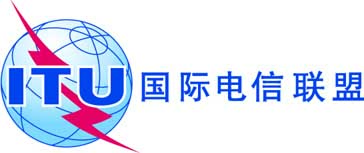 全体会议文件 24 (Add.21)(Add.3)-C2019年9月20日原文：英文亚太电信组织共同提案亚太电信组织共同提案有关大会工作的提案有关大会工作的提案议项9.1(9.1.3)议项9.1(9.1.3)